COLEGIO EMILIA RIQUELME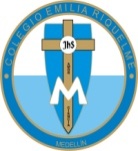 DOCENTE: ALEXANDRA OCAMPO LONDOÑOÁREA: CIENCIAS NATURALES GRADO: DÉCIMOCUARTO PERIODO“Sed todas dulces, dulcísimas y sencillas; sencillísimas.” M.E.RACTIVIDADES (octubre 19-23)Buenos días queridas estudiantes, deseo que se encuentren muy bien al igual que cada una de sus familias. Esta semana tendremos encuentro virtual el día lunes.Objetivo de clase:Continuar con la explicación de cinética y equilibrio químico de las reacciones directas e inversas.Metodología:Explicación El enlace para acceder a la plataforma Zoom se los compartiré a través del grupo de WhatsApp.  Cualquier inquietud pueden escribir en horario de clase al WhatsApp: 3022249009 o al correo electrónico alexandra@campus.com.co.¡Gracias!Feliz y bendecido resto de día